OBJETIVO:Desarrollar convocatoria de concurso abreviado 2024-1 para suplir cuatro (4) plazas docentes de cátedra en el programa. ORDEN DEL PROCESO:Verificación del QuórumEstudio hojas de vida Convocatoria a entrevista a los docentes Sesión entrevistas Resultados convocatoria DESARROLLO:Verificación del QuórumSe verificó el Quórum, con la presencia del presidente y cuatro (4) consejeros  del Consejo Curricular de la Licenciatura en Lenguas Extranjeras con Énfasis en Inglés, por lo cual se da inicio a la sesión. Estudio hojas de vida publicación El Consejo Curricular de la Licenciatura Lenguas Extranjeras con Énfasis en Inglés, en la sesión del 2 de febrero, Acta No. 02 del 2024, aprobó realizar una convocatoria de concurso abreviado para cuatro (4) docentes de Vinculación Especial - hora cátedra, cuyo número de publicación fue 4279 , y surtidos los tiempos para entrega de hojas de vida con soportes, se recibieron las siguientes hojas de vida:Wendy MolinaBrayan SáenzDiana AlbaCarolina DiazEl Consejo Curricular estudia las hojas de vida el día 2 de febrero del 2024 con el apoyo del personal administrativo del programa. Realizado dicho estudio y verificados los respectivos soportes, teniendo en cuenta los criterios expuestos en la convocatoria y lo reglamentado en la misma, se establece la siguiente puntuación para las docentes aspirantes: Convocatoria a entrevista a los docentesEl consejo curricular determina convocar a entrevista a los docentes relacionados a continuación, quien ha presentado todos los soportes correspondientes en su hoja de vida.4. Sesión entrevistasFecha:		2 de febrero de 2024 Inicio:		3:00 p.m.Lugar:	Sala virtual de teamsAsistentes: Siendo las 3:00 p.m., el Consejo Curricular da inicio al proceso de entrevista de acuerdo al registro de asistencia de la profesora convocada a la misma. Una vez concluido el proceso, se digita la calificación obtenida en la casilla entrevista. Nota: La entrevista se realizó en un promedio de 30 minutos.5. Resultados convocatoria Totalizados los puntajes, la concursante obtuvo los siguientes resultados:Título de Pregrado en el área del concurso.	(10 puntos)Títulos de posgrado				(20 puntos)Experiencia Docente y profesional		(20 puntos)Experiencia Investigativa 			(15 puntos)Publicaciones					(15 puntos)Entrevista					(20 puntos) En consecuencia, lo ganadora de una de las plazas del concurso abreviado para el periodo 2024-1 es:Tan pronto se publique la presente acta, desde la coordinación del programa, se dará a conocer a los ganadores el proceso a seguir para la contratación. Esto teniendo en cuenta que, la presente convocatoria está sujeta a disponibilidad presupuestal y a cumplimiento de apertura de cursos según mínimo de inscritos según lo establecido por la Decanatura de la Facultad de Ciencias y Educación. Nota: Pata surtir las otras plazas faltantes el Consejo Curricular estudiará el proceso de apertura de cursos según mínimo de inscritos en el periodo 2024-1, en aras de dar a conocer otros posibles concursos. La sesión se da por terminada a la 5:00 p.m. La presente acta es Aprobada en la Sesión No. 02 de 2024Consejo Curricular de La Licenciatura en Lenguas Extranjeras con Énfasis en InglésSESIÓN ORDINARIA No. 02
FECHA: 02/02/2023Consejo Curricular de La Licenciatura en Lenguas Extranjeras con Énfasis en InglésSESIÓN ORDINARIA No. 02
FECHA: 02/02/2023Consejo Curricular de La Licenciatura en Lenguas Extranjeras con Énfasis en InglésSESIÓN ORDINARIA No. 02
FECHA: 02/02/2023Proceso: Gestión AcadémicaProceso: Gestión AcadémicaProceso: Gestión AcadémicaMotivo y/o Evento: Sesión Ordinaria de Consejo Curricular Motivo y/o Evento: Sesión Ordinaria de Consejo Curricular Hora de Inicio: 03:00 p.m. Lugar: Espacio Virtual de Teams  Lugar: Espacio Virtual de Teams  Hora de finalización: 5:00 p.m..MiembrosNombreCargoMiembrosAlejandro McNeilPresidenteMiembrosJulia PosadaDocente ConsejeraMiembrosRigoberto CastilloDocente ConsejeroMiembrosAlba OlayaDocente ConsejeraMiembrosDiego UbaqueDocente ConsejeroMiembrosElaboró: Liz Murcia-Secretaria CPSElaboró: Liz Murcia-Secretaria CPSElaboró: Liz Murcia-Secretaria CPSNo. NombreTítulo de Pregrado en el área del concurso.(10 puntos)Títulos de posgrado en el área del concurso(20 puntos)Experiencia Docente y profesional en el área del concurso (20 puntos)Experiencia investigativa certificada (15 puntos) Publicaciones con ISSN o ISBN(15 puntos)Total Parcial sin entrevista. 1Wendy Molina10202000502Brayan Saenz102020015653Diana Alba10202000504Carolina Diaz10202001550Entrevistas Concurso Abreviado 2024-1, 2 de febrero de 2024Entrevistas Concurso Abreviado 2024-1, 2 de febrero de 2024NombreHoraWendy Molina             3:00 p.m.Brayan Saenz3:30 pmDiana Alba4:00 pmCarolina Diaz4:30 pmPresidente:Prof. Alejandro McNeilDocente Consejera:Prof. Alba Olaya Docente Consejero:Prof. Diego UbaqueDocente Consejera: Prof. Julia PosadaDocente Consejero: Rigoberto CastilloNo. NombreTítulo de Pregrado en el área del concurso.(10 puntos)Títulos de posgrado(20 puntos)Experiencia Docente y profesional (20 puntos)Experiencia investigativa (15 puntos) Publicaciones(15 puntos)Entrevista (20 puntos) 1Wendy Molina10202000102Brayan Saenz102020015153Diana Alba10202000144Carolina Diaz10202001516NombreABCDEFTotalPerfilBrayan Saenz10202001515802Diana Alba1020200014641Carolina Diaz10202001516813NombreTotalPerfilBrayan Saenz802Diana Alba641Carolina Diaz813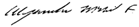 Alejandro McNeil PresidenteSecretaria TécnicaCOMPROMISOSCOMPROMISOSCOMPROMISOSActividad/TareaLíder/ResponsableFecha de Cumplimiento